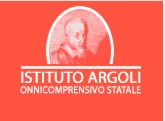 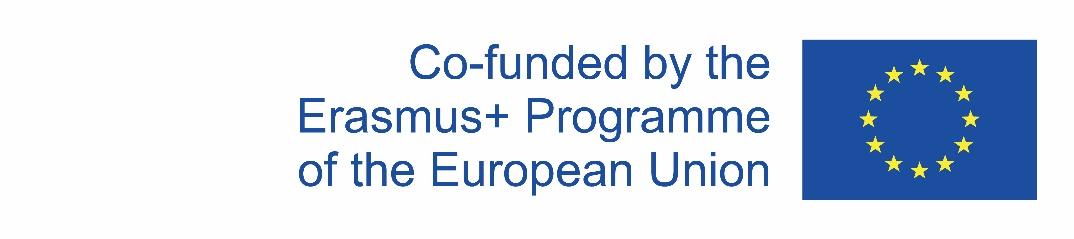 ISTITUTO ONNICOMPRENSIVO STATALE “A. ARGOLI”INFANZIA – PRIMARIA - SECONDARIA DI  I GRADO -  ISTITUTO TECNICO ECONOMICOINDIRIZZO TURISMOVia Guglielmo Marconi, 51   –  67069 TAGLIACOZZO – C.F. 81006950661Segreteria tel. 0863/610335  Sito web:  istitutoargoli.edu.it  - E-mail: aqmm060003@istruzione.it  Pec: aqmm060003@pec.istruzione.itTITOLO DEL PROGETTO SULLE ORME DEGLI ARAGONESI	 All. A: modulo candidatura studente per Bando pubblico riservato agli studenti dell’Istituto TECNICO ECONOMICO PER IL TURISMO  per l’assegnazione delle borse di studio come partecipante nei c.d. “mobilità di gruppo” del progetto Erasmus+  PROJECT CODE 2023-1-IT02-KA121-SCH-000115983 dal titolo “SULLE ORME DEGLI ARAGONESI”NOME:COGNOME:CLASSE: NOME:COGNOME:CLASSE: Media scolastica Scrutinio finaleVoto di comportamento Scrutinio finale a.s. 2022-23 Voto scrutinio finale A.S. 2022-23 in Lingua spagnolaCertificazione lingua spagnola riconosciuta dal MIUR o certificazione rilasciata da Ente certificatore riconosciutoCertificazione lingua inglese o francese   riconosciuta dal  MIUR o certificazione rilasciata da Ente certificatore riconosciutoPartecipazione a corsi Pon e/o eTwinning e/o Progetti extracurricolari di rilevante importanzaCertificazione informaticaMotivazione:Motivazione: